О внесении изменений в постановление администрации от 18.04.2017 № 28 «Об утверждении Положения о порядке сообщения муниципальными служащими   администрации Сутчевского сельского поселения Мариинско-Посадского района Чувашской Республики о возникновении личной заинтересованности при исполнении должностных обязанностей, которая приводит или может привести к конфликту интересов»	В целях приведения в соответствие с Федеральным законом от 25 декабря 2008 г. N 273-ФЗ "О противодействии коррупции", Федеральным законом от 02.03.2007 года N 25-ФЗ "О муниципальной службе в Российской Федерации", администрация Сутчевского сельского поселенияп о с т а н о в л я е т :1. Внести в постановление администрации от 18.04.2017 № 28 «Об утверждении Положения о порядке сообщения муниципальными служащими администрации Сутчевского сельского поселения Мариинско-Посадского района Чувашской Республики о возникновении личной заинтересованности при исполнении должностных обязанностей, которая приводит или может привести к конфликту интересов» следующие изменения:- пункт 4 Положения изложить в следующей редакции: «4. Уведомления, направленные представителю нанимателя по его решению в обязательном порядке передаются: ответственному лицу по кадрам в администрации Сутчевского сельского поселения Мариинско-Посадского района Чувашской Республики для предварительного рассмотрения уведомлений; в комиссию по соблюдению требований к служебному поведению муниципальных служащих и урегулированию конфликта интересов в администрации Мариинско-Посадского района Чувашской Республики.».2. Настоящее постановление вступает в силу после его официального опубликования.Глава Сутчевского сельского поселения                                         С.Ю. ЕмельяноваЧĂВАШ РЕСПУБЛИКИСĔнтĔрвĂрри РАЙОНĚКУКАШНИ ЯЛ ПОСЕЛЕНИЙĚНАДМИНИСТРАЦИЙĚЙЫШĂНУ2020.07.15 73 №Кукашни ялě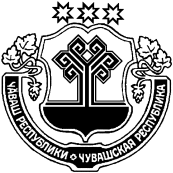 ЧУВАШСКАЯ РЕСПУБЛИКА
МАРИИНСКО-ПОСАДСКИЙ РАЙОНАДМИНИСТРАЦИЯСУТЧЕВСКОГО СЕЛЬСКОГОПОСЕЛЕНИЯПОСТАНОВЛЕНИЕ15.07.2020 № 73деревня Сутчево